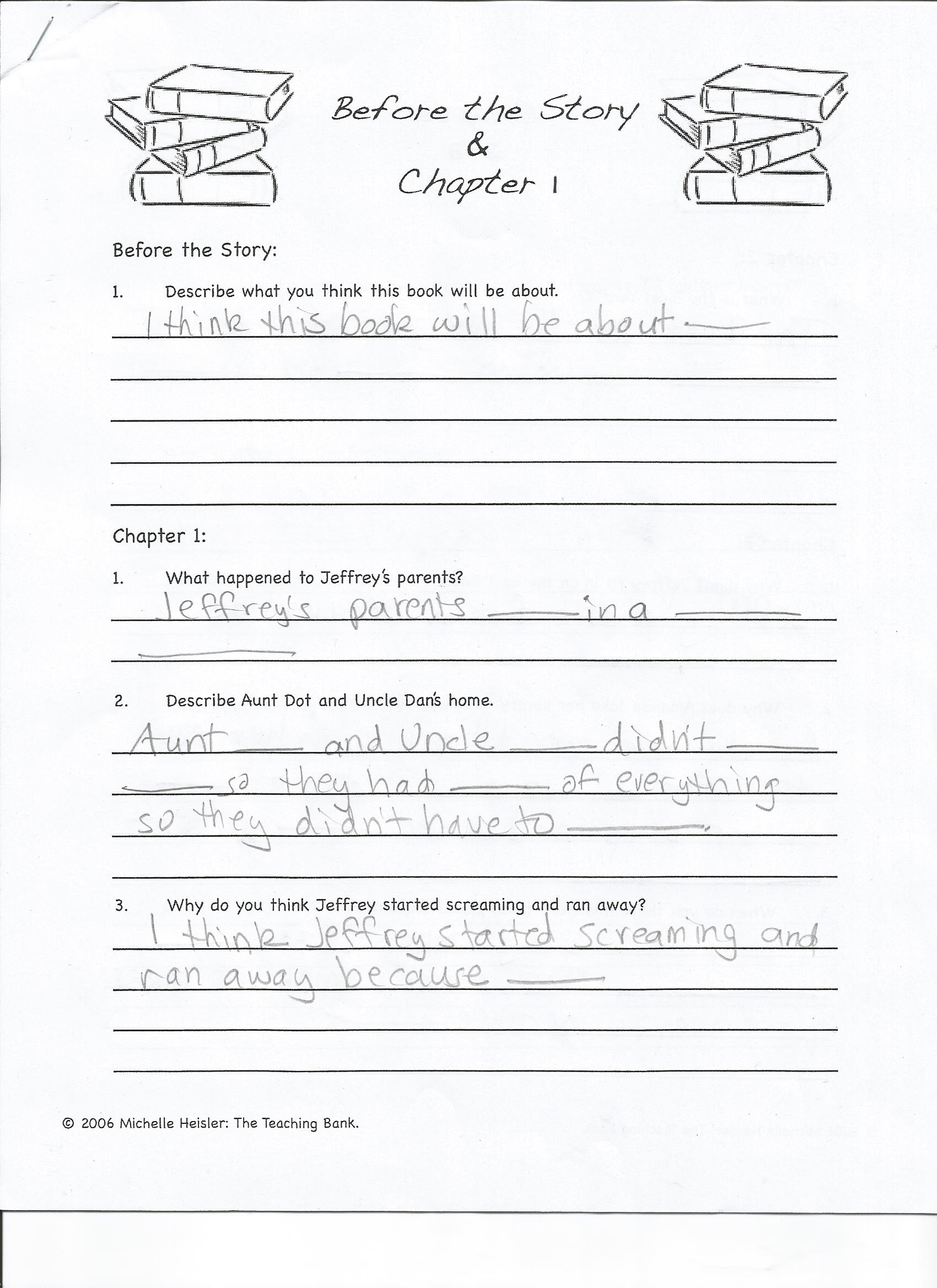 Chapter 51. Why would old people stay away from Saturday afternoon $2 matinee movies?	The old people stay away from the matinee because 				2. What is a case of the finsterwallies?	The finsterwallies is a 					 trembling of the 						, especially in the 								Chapter 61. What special thing did Jeffrey do?	Jeffrey ran on the 											